PTWC Interim Procedures andPTWS ProductsforTsunamis from theHunga Tonga – Hunga Ha`apai VolcanoApril 6, 2022Introduction.  The January 15, 2022 explosive eruption of the Hunga Tonga – Hunga Ha`apai (HTHH) Volcano generated tsunami waves that caused inundation, damage, and casualties on the nearby islands of Tonga as well as significant sea level oscillations and damage across most of the Pacific including places as far away as Japan, the U.S. West Coast, and the Pacific coast of South America. The character of this tsunami – that it spread so far with destructive amplitudes – is enigmatic. Any disturbance of the sea with an areal extent similar to that of the volcanic edifice should have attenuated rapidly as it spread across the vast Pacific. But this did not occur and the usual tsunami forecast models driven solely by a deformation of the sea surface at the source were inadequate for this event. Another forcing mechanism related to atmospheric pressure fluctuations from the eruption was likely involved. As a result, the only information disseminated by Pacific Tsunami Warning Center (PTWC), as a Tsunami Service Provider for the Pacific Tsunami Warning and Mitigation System (PTWS), was to report: 1) that there had been a tsunami observed from the eruption of a Tongan volcano, and 2) tsunami amplitudes as they were observed on sea level gauges across the Pacific. There was no numerical forecast possible, nor even an ad-hoc qualitative forecast utilizing the knowledge and experience of the PTWC staff since there had never been such an event before.This was the first time that the Pacific Tsunami Warning and Mitigation System (PTWS) responded to a volcano-generated tsunami.  Given that the PTWS is designed for earthquake-generated tsunamis, which cause nearly 90% of the world’s tsunamis, non-standard procedures were required during the event by the PTWS Tsunami Service Provider and by Member States.To move forward, the International Tsunami Information Centre (ITIC) immediately convened three PTWS Post-Event Briefs on the 15 January 2022 HTHH Volcanic Eruption and Tsunami to share information and experience, and to discuss the development of interim guidance should another HTHH volcanic eruption occur.  The PTWS Post-Event Brief I on 20 January 2022 focused the warning aspects. The PTWS Working Group 2 and PTWC presented a proposal for immediate interim guidance on warnings for volcanic sources.  PTWS Post-Event Brief II on 3 Feb 2022 shared the warning and response by Tonga and by Member States in the nearby region.  PTWS Post-Event Brief III on 10 February 2022 shared the warning and response by Member States in distant regions and discussed lessons learned for strengthening national tsunami warning systems and improving the PTWS. Due to the potential for another HTHH volcanic eruption and tsunami, immediate development of PTWS interim volcano tsunami alert procedures began following the proposal presentation to Member States, their feedback, and the agreed upon ‘Actions Forward’ concluded from PTWS Post-Event Brief I.  Further Member State feedback was provided during PTWS Post-Event Brief II and PTWS Post-Event Brief III (PTWS Interim Procedures Implementation Plan - v1.0 presented on 10 February 2022).To facilitate implementation of PTWS Interim Volcano Tsunami Alert Products and Procedures, the ICG/PTWS established a Task Team on the HTHH Volcanic Tsunami Hazard Response under PTWS Working Group 2 on Detection, Warning, and Dissemination.  The TT-HTHH Terms of Reference were to review and finalize the Implementation Plan, and review and provide feedback to the PTWC during the implementation and for the User’s Guide.The TT-HTHH finalized the Implementation Plan on 1 March 2022 (v1.1), which was provisionally approved by the PTWS Steering Committee, and announced officially to Member States through IOC Circular Letter 2822 ‘Interim Volcano-generated Tsunami Alert Products and Procedures of the Pacific Tsunami Warning and Mitigation System’ dated 18 March 2022. Final approval is targeted for the ICG/PTWS-XXX (November 2022). Interim Standard Operating ProceduresOverview. Noting the above, the PTWC will use first available information that a tsunami has been generated to underpin PTWC Threat Messages for any future HTHH events. Specifically, PTWC Will use observed tsunami amplitudes as the basis of a forecast. These include amplitudes from the sea level gauge at the Nuku`alofa and the deep ocean NZG DART gauge, which is the nearest DART to the HTHH volcano.  Tsunamis generated at the HTHH volcano will arrive at those stations within approximately 20 to 30 minutes. Observations on these stations will likely constitute the first evidence of a tsunami threat. Create the forecast for the future HTHH event by scaling observed maximum amplitudes across the Pacific from the 15 January 2022 event with observed amplitudes of the future HTHH event, starting with the observed amplitudes at Nuku`alofa, the NZG DART, or other nearby sea level stations. Forecast values are only for specific sea level locations and do not represent a wider forecast for that coast. Calculate estimated tsunami arrival (ETA) times according to tsunami propagation generated by a sea level disturbance at HTHH. NTWCs will need to apply their knowledge of what happened along all their coasts during the 15 January event and also scale it accordingly. A useful reference can be the comparison of the barometric pressure change of the 15 January eruption with record(s) during the future HTHH event from any country weather station or nearby stations.These interim Threat Messages for HTHH are not meant to provide the same level of detail and/or certainty as normal forecasting products delivered during earthquake-generated tsunami responses. It is expected that this interim SOP will evolve based on advancing science as well as recommendations from WG 2. No graphic products will be provided for this interim service.This will be a best endeavors approach to creating Threat Messages. Some judgement of the PTWC duty staff will be applied to limit or extend the region around the volcano designated to have a threat and to raise or lower forecast amplitudes based upon the evolving observations as the tsunami propagates across the Pacific.Activity Alert.  Should there be future activity at HTHH resulting in another tsunami, PTWC will probably not become aware until the waves reach either the closest coastal sea level gauge at Nuku`alofa (nkfa), the closest deep-ocean gauge (DART 01003 - dnzg) or some other nearby sea level gauge. These signals will cause PTWC alarms to sound and PTWC Duty Scientists to respond.  Product Types and Frequency. Based on the amplitude of the tsunami waves at the closest stations, PTWC will issue either: 1) a Tsunami Information Statement reporting the activity but indicating there is no tsunami threat, or 2) a Tsunami Threat Message indicating that there is a tsunami threat.  A Tsunami Information Statement will typically be the only message unless a supplement is issued later to report observations. A Tsunami Threat Message will be followed by additional Threat Messages at least once an hour until the threat has passed and a Final Threat Message is issued.Product ContentTime of the HTHH Event.  An approximate time of the tsunamigenic activity at HTHH will be estimated from the tsunami arrival times at Nuku`alofa (nkfa) and/or DART NZG (dnzg) and/or other gauges, by subtracting the estimated tsunami travel time from HTHH (Table 1 and Figure 1) from the observed tsunami arrival time at the gauge. Threat Area. For a Tsunami Threat Message, the area initially considered to have a potential tsunami threat will be those areas within three hours of tsunami travel time unless there are sufficient initial data to prescribe a larger or smaller threatened area. The threat area may expand or contract in later messages as additional data are received.  Estimated Arrival Tsunami Times.  Tsunami Threat Messages will contain estimated tsunami arrival times within the threatened area using the standard list of PTWS Warning Points.  These arrival times will assume the tsunami is generated at the volcano.  They will not represent potential earlier wave arrivals that may occur, as they did on January 15, as a result of tsunami waves excited by atmospheric pressure fluctuations from an explosive eruption.Tsunami Amplitude Forecast. Tsunami Threat Messages will also contain a tsunami amplitude forecast.  The forecast will be based upon the maximum tsunami wave amplitudes observed on coastal and deep-ocean (DART) gauges for the January 15, 2022, event (Table 1), but scaled up or down using the initial gauge readings of the current event.  Note that the forecast is only for specific gauge locations – it is not a comprehensive coastal forecast like the one produced by PTWC for earthquake-generated tsunamis.  Tsunami amplitudes along coasts in the region of each gauge could be different.  Coastal impacts observed on January 15 in relation to gauge readings observed on January 15 can be used as a guide to estimate more comprehensive coastal impacts for the current event.Product DisseminationMessages will be disseminated to all Member States by the same methods used by PTWC for messages regarding earthquake-generated tsunamis:  1) the WMO’s Global Telecommunications System (GTS), 2) The Aeronautical Fixed Telecommunications Network (AFTN), 3) email, and 4) telefax, using designated contact addresses that have been transmitted by each Member State to the IOC through official channels.Further, PTWC will call the Tonga National Tsunami Warning Centre using their operational phone numbers.In addition, for a few key contacts in Tonga an SMS message will be disseminated for the first Tsunami Information Statement or the first Tsunami Threat Message as a rapid heads-up.  The content of the SMS follows.     For a Tsunami Information Statement:The Pacific Tsunami Warning Center has issued a Tsunami Information Statement regarding activity at the HTHH Volcano in Tonga.     For a Tsunami Threat Message: The Pacific Tsunami Warning Center has issued a Tsunami Threat Message regarding a tsunami from the HTHH Volcano in Tonga.Lastly, for this interim service, PTWC messages will also appear on the tsunami.gov website but will reference a magnitude 1.0 earthquake at the site of HTHH volcano.  It will require much more work to modify the website to reflect a volcano source.Sample ProductsA sample Tsunami Information Statement, Initial Tsunami Threat Message, Supplemental Tsunami Threat Message, and Final Tsunami Threat Message are given in Appendix I.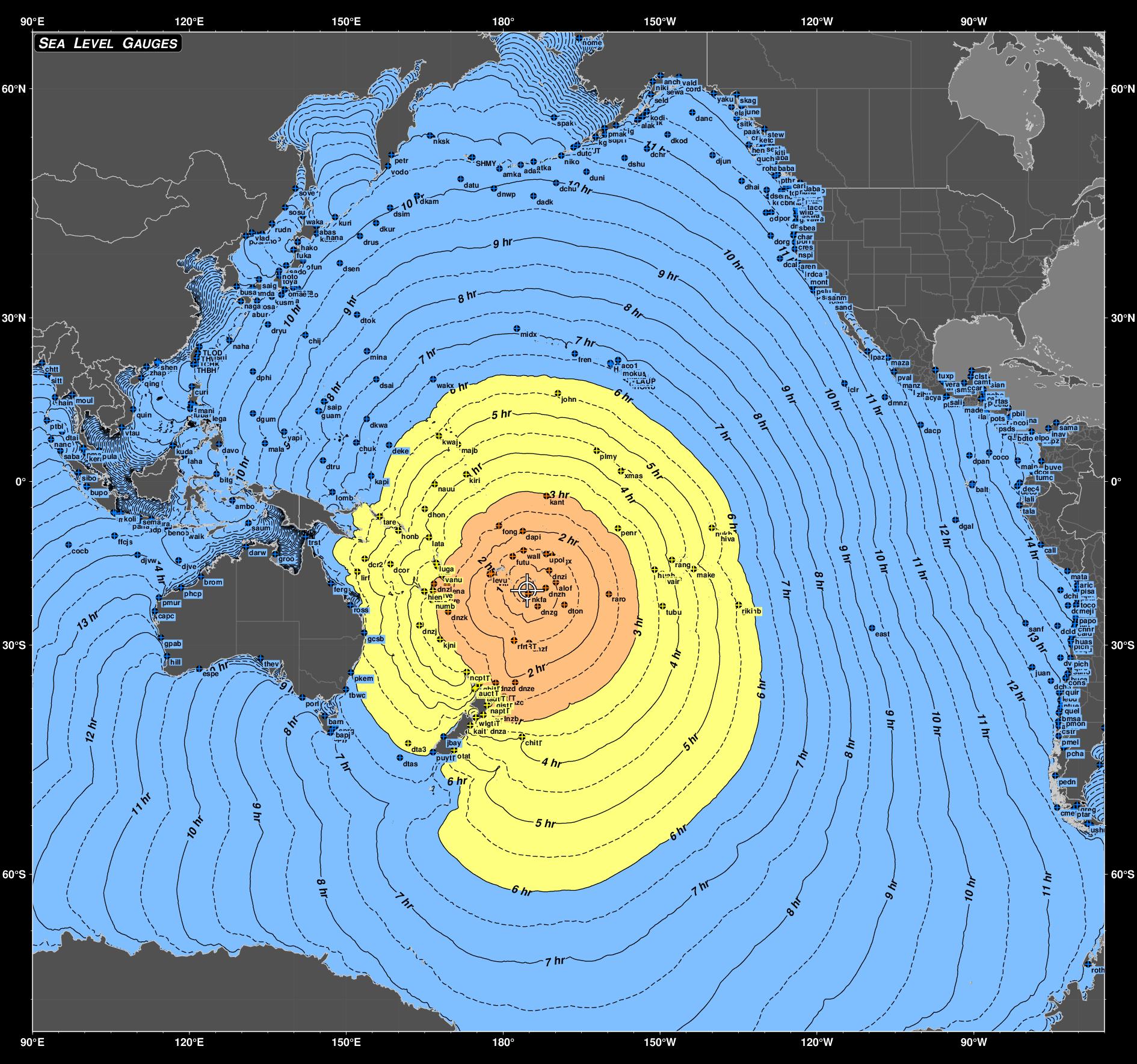 Figure 1.  Estimated tsunami travel times from HTHH across the Pacific.  On this map are noted the specific coastal and deep-ocean (DART) gauge locations annotated by their respective four-letter code as noted in Table 1.  Table 1. Readings of the maximum tsunami wave amplitude recorded on coastal and deep-ocean (DART) sea level gauges across the Pacific Ocean.  Maximum amplitudes were typically measured as half of the trough-to-crest of the large single wave on each gauge. Estimated travel times (ETTs) are the estimated times in hours and minutes for a tsunami wave to travel from HTHH to each gauge.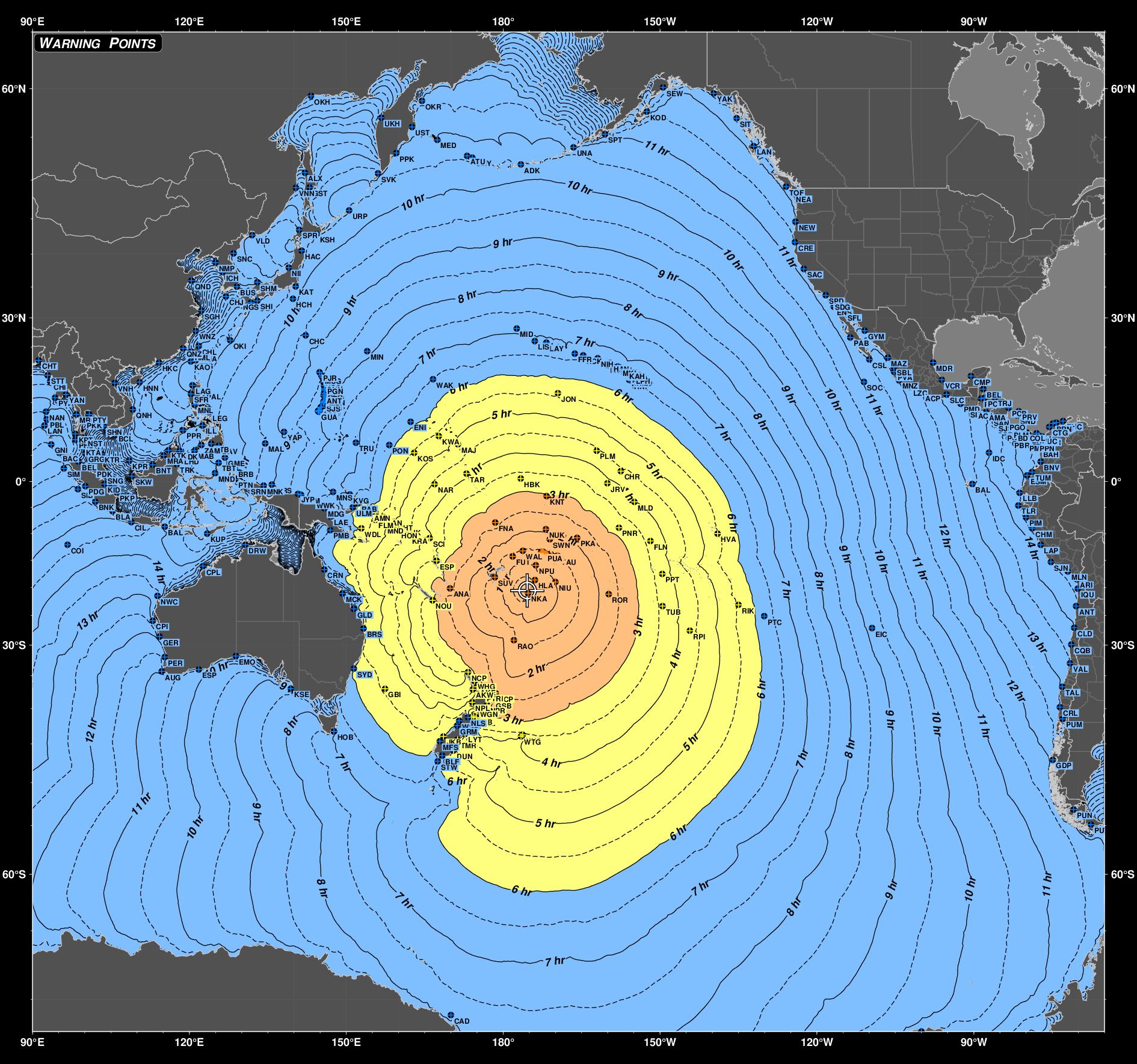 Figure 2. Estimated tsunami travel times from HTHH across the Pacific.  On this map are noted the specific Tsunami Warning Point locations annotated by their four-letter code, as noted in Table 2, for each PTWS Member State.  Table 2. Estimated tsunami travel times from HTHH to each of the PTWS Warning Points referred to in PTWC products.  Warning Points are listed in increasing travel time order.Annex I.  Sample ProductsTsunami Information Statement.  The following is a sample Tsunami Information Statement that might be issued for small non-hazardous tsunami waves coming from HTHH, such as those that were observed on January 13 and 14, 2022.  A Tsunami Information Statement might also be issued in the case of a noteable eruptive event at HTHH that has not produced tsunami waves.  Note that the “TEST” language sprinkled throughout the message would be absent in an actual product.ZCZC WEPA42 PHEB 041630TIBPACTEST...TSUNAMI INFORMATION STATEMENT NUMBER 1...TESTNWS PACIFIC TSUNAMI WARNING CENTER HONOLULU HI1630 UTC FRI MAR 4 2022...THIS MESSAGE IS FOR TEST PURPOSES ONLY......TEST PTWC TSUNAMI INFORMATION STATEMENT TEST...**** NOTICE **** NOTICE **** NOTICE **** NOTICE **** NOTICE ***** THIS IS A TEST MESSAGE. THIS STATEMENT IS ISSUED FOR INFORMATION ONLY IN SUPPORT OF THE UNESCO/IOC PACIFIC TSUNAMI WARNING AND MITIGATION SYSTEM AND IS MEANT FOR NATIONAL AUTHORITIES IN EACH COUNTRY OF THAT SYSTEM. THIS IS A TEST MESSAGE. NATIONAL AUTHORITIES WILL DETERMINE THE APPROPRIATE LEVEL OF ALERT FOR EACH COUNTRY AND MAY ISSUE ADDITIONAL OR MORE REFINED INFORMATION.**** NOTICE **** NOTICE **** NOTICE **** NOTICE **** NOTICE *****-------------------------------------------------------TEST... VOLCANIC ACTIVITY IN TONGA HAS OCCURRED ...TEST-------------------------------------------------------TEST... PRELIMINARY VOLCANO PARAMETERS ...TEST-------------------------------------------  * ACTIVITY TIME  1530 UTC MAR 4 2022  * COORDINATES    20.5 SOUTH  175.4 WEST  * LOCATION       TONGATEST... EVALUATION ...TEST--------------------------  * THIS IS A TEST MESSAGE. VOLCANIC ACTIVITY OCCURRED IN THE    TONGA ISLANDS REGION AT 1530 UTC ON FRIDAY MARCH 4 2022.  * THIS IS A TEST MESSAGE. BASED ON ALL AVAILABLE DATA... THERE    IS NO TSUNAMI THREAT FROM THIS VOLCANIC ACTIVITY.TEST... RECOMMENDED ACTIONS ...TEST-----------------------------------  * THIS IS A TEST MESSAGE. NO ACTION IS REQUIRED.TEST... TSUNAMI OBSERVATIONS ...TEST------------------------------------  * THIS IS A TEST MESSAGE. THE FOLLOWING ARE TSUNAMI WAVE    OBSERVATIONS FROM COASTAL AND/OR DEEP-OCEAN SEA LEVEL GAUGES    AT THE INDICATED LOCATIONS. THE MAXIMUM TSUNAMI AMPLITUDE IS    MEASURED WITH RESPECT TO THE NORMAL TIDE LEVEL.                            GAUGE      TIME OF   MAXIMUM     WAVE                         COORDINATES   MEASURE   TSUNAMI   PERIOD    GAUGE LOCATION        LAT   LON     (UTC)   AMPLITUDE    (MIN)    -------------------------------------------------------------    NUKUALOFA TO         21.1S 175.2W    1622   0.03M/ 0.1FT  04TEST... NEXT UPDATE AND ADDITIONAL INFORMATION ...TEST------------------------------------------------------  * THIS IS A TEST MESSAGE. THIS WILL BE THE ONLY STATEMENT    ISSUED FOR THIS EVENT UNLESS ADDITIONAL DATA ARE RECEIVED OR    THE SITUATION CHANGES.  * THIS IS A TEST MESSAGE. FURTHER INFORMATION ABOUT THIS EVENT    MAY BE FOUND AT WWW.TSUNAMI.GOV.  * THIS IS A TEST MESSAGE. COASTAL REGIONS OF HAWAII... AMERICAN    SAMOA... GUAM... AND CNMI SHOULD REFER TO PACIFIC TSUNAMI    WARNING CENTER MESSAGES SPECIFICALLY FOR THOSE PLACES THAT    CAN BE FOUND AT WWW.TSUNAMI.GOV.  * THIS IS A TEST MESSAGE. COASTAL REGIONS OF CALIFORNIA...    OREGON... WASHINGTON... BRITISH COLUMBIA AND ALASKA SHOULD    ONLY REFER TO U.S. NATIONAL TSUNAMI WARNING CENTER MESSAGES    THAT CAN BE FOUND AT WWW.TSUNAMI.GOV.THIS IS A TEST MESSAGE. DO NOT TAKE ACTION BASED ON THIS TESTMESSAGE.$$NNNNInitial Tsunami Threat Message.  The following is a sample initial Tsunami Threat Message that might be issued following the detection of potentially hazardous tsunami waves on the nearest sea level gauge(s) to HTHH.  In this example, based upon the tsunami amplitude observed at Nuku`alofa, the forecast is for gauge amplitudes that are 0.5 times the size of the amplitudes observed on January 15, 2022.  The initial areal extent of the threat has been limited to three hours of tsunami travel time from HTHH.  Note that the “TEST” language sprinkled throughout the message would be absent in an actual product.ZCZC WEPA40 PHEB 041555TSUPACTEST...TSUNAMI MESSAGE NUMBER 1...TESTNWS PACIFIC TSUNAMI WARNING CENTER HONOLULU HI1555 UTC FRI MAR 4 2022...THIS MESSAGE IS FOR TEST PURPOSES ONLY......TEST PTWC TSUNAMI THREAT MESSAGE TEST...**** NOTICE **** NOTICE **** NOTICE **** NOTICE **** NOTICE ***** THIS IS A TEST MESSAGE. THIS MESSAGE IS ISSUED FOR INFORMATION ONLY IN SUPPORT OF THE UNESCO/IOC PACIFIC TSUNAMI WARNING AND MITIGATION SYSTEM AND IS MEANT FOR NATIONAL AUTHORITIES IN EACH COUNTRY OF THAT SYSTEM. THIS IS A TEST MESSAGE. NATIONAL AUTHORITIES WILL DETERMINE THE APPROPRIATE LEVEL OF ALERT FOR EACH COUNTRY AND MAY ISSUE ADDITIONAL OR MORE REFINED INFORMATION.**** NOTICE **** NOTICE **** NOTICE **** NOTICE **** NOTICE *****--------------------------------------------------------------TEST... VOLCANIC ACTIVITY IN TONGA GENERATED A TSUNAMI ...TEST--------------------------------------------------------------TEST... PRELIMINARY VOLCANO PARAMETERS ...TEST-------------------------------------------  * ACTIVITY TIME  1530 UTC MAR 4 2022  * COORDINATES    20.5 SOUTH  175.4 WEST  * LOCATION       TONGATEST... EVALUATION ...TEST--------------------------  * THIS IS A TEST MESSAGE. VOLCANIC ACTIVITY OCCURRED IN THE    TONGA ISLANDS AT 1530 UTC ON FRIDAY MARCH 4 2022.TEST... TSUNAMI THREAT FORECAST ...TEST---------------------------------------  * THIS IS A TEST MESSAGE. HAZARDOUS TSUNAMI WAVES FROM THIS    VOLCANIC ACTIVITY ARE POSSIBLE ALONG SOME COASTS OF      TONGA... NIUE... AMERICAN SAMOA... WALLIS AND FUTUNA...      SAMOA... KERMADEC ISLANDS... FIJI... TOKELAU... COOK      ISLANDS... VANUATU... TUVALU... NEW ZEALAND... KIRIBATI...      HOWLAND AND BAKER... NEW CALEDONIA... FRENCH POLYNESIA...      JARVIS ISLAND... SOLOMON ISLANDS... PALMYRA ISLAND...      NAURU... MARSHALL ISLANDS... KOSRAE... JOHNSTON ISLAND...      PAPUA NEW GUINEA... AUSTRALIA... PITCAIRN... POHNPEI...      WAKE ISLAND... HAWAII AND NORTHWEST HAWAII  * THIS IS A TEST MESSAGE. BASED UPON THE INITIAL    OBSERVATIONS... THIS TSUNAMI IS FORECAST TO BE ABOUT 0.5    TIMES THE SIZE OF THE JANUARY 15 2022 TSUNAMI FROM THE SAME    VOLCANO IN TONGA.  * THIS IS A TEST MESSAGE. THE FOLLOWING ARE FORECAST MAXIMUM    TSUNAMI AMPLITUDES RELATIVE TO NORMAL SEA LEVEL AT COASTAL    GAUGES WITHIN CURRENT THREAT AREA. THE FORECAST FOR EACH    GAUGE IS BASED UPON SCALING THE MAXIMUM TSUNAMI AMPLITUDE     MEASURED ON THAT GAUGE FOR THE JANUARY 15 2022 TSUNAMI USING    THE SCALE FACTOR GIVEN ABOVE. TSUNAMI WAVES ALONG OTHER    COASTS IN THE REGION OF EACH GAUGE MAY BE LARGER OR SMALLER    THAN AT THE GAUGE. A SIMILAR SCALING OF ANY KNOWN JANUARY 15    IMPACTS ALONG THOSE COASTS CAN BE USED AS A GUIDE.                         COORDINATES    FIRST WAVE  FORECAST MAX    GAUGE LOCATION        LAT   LON      ETA (UTC) TSUNAMI AMPLITUDE    -------------------------------------------------------------    NUKUALOFA TO         21.1S 175.2W   03/04 1548  0.41M/ 1.34FT    DART 5401003         23.4S 173.4W   03/04 1612  0.10M/ 0.34FT    DART 5401002         29.7S 175.0W   03/04 1655  0.05M/ 0.16FT    PAGO PAGO AS         14.3S 170.7W   03/04 1656  0.31M/ 1.02FT    APIA UPOLU WS        13.8S 171.8W   03/04 1706  0.09M/ 0.28FT    SUVA VITI LEVU FJ    18.1S 178.4E   03/04 1712  0.13M/ 0.43FT    DART 5401001         36.0S 177.7W   03/04 1737  0.04M/ 0.11FT    RAROTONGA CK         21.2S 159.8W   03/04 1745  0.45M/ 1.48FT    DART 5501004         36.1S 178.6E   03/04 1757  0.05M/ 0.18FT    EAST CAPE NZ         37.5S 178.2E   03/04 1814  0.13M/ 0.43FT    FONGAFALE TV          8.5S 179.2E   03/04 1819  0.06M/ 0.20FT    MARE NEW CALEDONIA F 21.5S 167.9E   03/04 1822  0.38M/ 1.23FT    LIFOU NEW CALEDONIA  20.9S 167.3E   03/04 1825  0.44M/ 1.46FTTEST... RECOMMENDED ACTIONS ...TEST-----------------------------------  * THIS IS A TEST MESSAGE. GOVERNMENT AGENCIES RESPONSIBLE FOR    THREATENED COASTAL AREAS SHOULD TAKE ACTION TO INFORM AND    INSTRUCT ANY COASTAL POPULATIONS AT RISK IN ACCORDANCE WITH    THEIR OWN EVALUATION... PROCEDURES AND THE LEVEL OF THREAT.  * THIS IS A TEST MESSAGE. PERSONS LOCATED IN THREATENED COASTAL    AREAS SHOULD STAY ALERT FOR INFORMATION AND FOLLOW    INSTRUCTIONS FROM NATIONAL AND LOCAL AUTHORITIES.TEST... ESTIMATED TIMES OF ARRIVAL ...TEST------------------------------------------  * THIS IS A TEST MESSAGE. ESTIMATED TIMES OF ARRIVAL -ETA- OF    THE INITIAL TSUNAMI WAVE FOR PLACES WITHIN THE THREAT    REGION. ACTUAL ARRIVAL TIMES MAY DIFFER AND THE INITIAL WAVE    MAY NOT BE THE LARGEST. A TSUNAMI IS A SERIES OF WAVES AND    THE TIME BETWEEN WAVES CAN BE FIVE MINUTES TO ONE HOUR.    LOCATION         REGION             COORDINATES    ETA(UTC)    ------------------------------------------------------------    NUKUALOFA        TONGA             21.0S 175.2W   1540 03/04    HOLEVA           TONGA             18.6S 173.9W   1606 03/04    NIUE ISLAND      NIUE              19.0S 170.0W   1631 03/04    NIUATOPUTAPU     TONGA             15.9S 173.8W   1635 03/04    PAGO PAGO        AMERICAN SAMOA    14.3S 170.7W   1652 03/04    FUTUNA ISLAND    WALLIS AND FUTUN  14.3S 178.2W   1655 03/04    WALLIS ISLAND    WALLIS AND FUTUN  13.2S 176.2W   1659 03/04    APIA             SAMOA             13.8S 171.8W   1706 03/04    RAOUL ISLAND     KERMADEC ISLANDS  29.2S 177.9W   1709 03/04    SUVA             FIJI              18.1S 178.4E   1712 03/04    NUKUNONU ISLAND  TOKELAU            9.2S 171.8W   1737 03/04    PUKAPUKA ISLAND  COOK ISLANDS      10.8S 165.9W   1739 03/04    RAROTONGA        COOK ISLANDS      21.2S 159.8W   1745 03/04    ANATOM ISLAND    VANUATU           20.2S 169.9E   1808 03/04    FUNAFUTI ISLAND  TUVALU             7.9S 178.5E   1810 03/04    LOTTIN POINT     NEW ZEALAND       37.5S 178.2E   1814 03/04    KANTON ISLAND    KIRIBATI           2.8S 171.7W   1829 03/04TEST... POTENTIAL IMPACTS ...TEST---------------------------------  * THIS IS A TEST MESSAGE. A TSUNAMI IS A SERIES OF WAVES. THE    TIME BETWEEN WAVE CRESTS CAN VARY FROM 5 MINUTES TO AN HOUR.    THE HAZARD MAY PERSIST FOR MANY HOURS OR LONGER AFTER THE    INITIAL WAVE.  * THIS IS A TEST MESSAGE. IMPACTS CAN VARY SIGNIFICANTLY FROM    ONE SECTION OF COAST TO THE NEXT DUE TO LOCAL BATHYMETRY AND    THE SHAPE AND ELEVATION OF THE SHORELINE.  * THIS IS A TEST MESSAGE. IMPACTS CAN ALSO VARY DEPENDING UPON    THE STATE OF THE TIDE AT THE TIME OF THE MAXIMUM TSUNAMI    WAVES.  * THIS IS A TEST MESSAGE. PERSONS CAUGHT IN THE WATER OF A    TSUNAMI MAY DROWN... BE CRUSHED BY DEBRIS IN THE WATER... OR    BE SWEPT OUT TO SEA.TEST... TSUNAMI OBSERVATIONS ...TEST------------------------------------  * THIS IS A TEST MESSAGE. THE FOLLOWING ARE TSUNAMI WAVE    OBSERVATIONS FROM COASTAL AND/OR DEEP-OCEAN SEA LEVEL GAUGES    AT THE INDICATED LOCATIONS. THE MAXIMUM TSUNAMI AMPLITUDE IS    MEASURED WITH RESPECT TO THE NORMAL TIDE LEVEL.                            GAUGE      TIME OF   MAXIMUM     WAVE                         COORDINATES   MEASURE   TSUNAMI   PERIOD    GAUGE LOCATION        LAT   LON     (UTC)   AMPLITUDE    (MIN)    -------------------------------------------------------------    NUKUALOFA TO         21.1S 175.2W    1550   0.39M/ 1.3FT  04TEST... NEXT UPDATE AND ADDITIONAL INFORMATION ...TEST------------------------------------------------------  * THIS IS A TEST MESSAGE. THE NEXT MESSAGE WILL BE ISSUED IN    ONE HOUR... OR SOONER IF THE SITUATION WARRANTS.  * THIS IS A TEST MESSAGE. FURTHER INFORMATION ABOUT THIS EVENT    MAY BE FOUND AT WWW.TSUNAMI.GOV.  * THIS IS A TEST MESSAGE. COASTAL REGIONS OF HAWAII... AMERICAN    SAMOA... GUAM... AND CNMI SHOULD REFER TO PACIFIC TSUNAMI    WARNING CENTER MESSAGES SPECIFICALLY FOR THOSE PLACES THAT    CAN BE FOUND AT WWW.TSUNAMI.GOV.  * THIS IS A TEST MESSAGE. COASTAL REGIONS OF CALIFORNIA...    OREGON... WASHINGTON... BRITISH COLUMBIA AND ALASKA SHOULD    ONLY REFER TO U.S. NATIONAL TSUNAMI WARNING CENTER MESSAGES    THAT CAN BE FOUND AT WWW.TSUNAMI.GOV.THIS IS A TEST MESSAGE. DO NOT TAKE ACTION BASED ON THIS TESTMESSAGE.$$NNNNSample Supplemental Tsunami Threat Message. The following is a sample supplemental Tsunami Threat Message that might be issued as part of a sequence of messages following the observation of potentially hazardous tsunami waves from HTHH.  In this example representing the third message issued an hour and 45 minutes after the event, tsunami waves have now been observed at Nuku`alofa, Apia, and Pago Pago. Based on the maximum amplitudes from those gauges, the forecast for gauges is now 0.8 times the amplitudes observed on January 15, 2022.  The areal extent of the threat has been extended to six hours of tsunami travel time from HTHH.  Note that the “TEST” language sprinkled throughout the message would be absent in an actual product.ZCZC WEPA40 PHEB 041715TSUPACTEST...TSUNAMI MESSAGE NUMBER 3...TESTNWS PACIFIC TSUNAMI WARNING CENTER HONOLULU HI1715 UTC FRI MAR 4 2022...THIS MESSAGE IS FOR TEST PURPOSES ONLY......TEST PTWC TSUNAMI THREAT MESSAGE TEST...**** NOTICE **** NOTICE **** NOTICE **** NOTICE **** NOTICE ***** THIS IS A TEST MESSAGE. THIS MESSAGE IS ISSUED FOR INFORMATION ONLY IN SUPPORT OF THE UNESCO/IOC PACIFIC TSUNAMI WARNING AND MITIGATION SYSTEM AND IS MEANT FOR NATIONAL AUTHORITIES IN EACH COUNTRY OF THAT SYSTEM. THIS IS A TEST MESSAGE. NATIONAL AUTHORITIES WILL DETERMINE THE APPROPRIATE LEVEL OF ALERT FOR EACH COUNTRY AND MAY ISSUE ADDITIONAL OR MORE REFINED INFORMATION.**** NOTICE **** NOTICE **** NOTICE **** NOTICE **** NOTICE *****--------------------------------------------------------------TEST... VOLCANIC ACTIVITY IN TONGA GENERATED A TSUNAMI ...TEST--------------------------------------------------------------TEST... PRELIMINARY VOLCANO PARAMETERS ...TEST-------------------------------------------  * ACTIVITY TIME  1530 UTC MAR 4 2022  * COORDINATES    20.5 SOUTH  175.4 WEST  * LOCATION       TONGATEST... EVALUATION ...TEST--------------------------  * THIS IS A TEST MESSAGE. VOLCANIC ACTIVITY OCCURRED IN THE    TONGA ISLANDS AT 1530 UTC ON FRIDAY MARCH 4 2022.TEST... TSUNAMI THREAT FORECAST...UPDATED ...TEST-------------------------------------------------  * THIS IS A TEST MESSAGE. HAZARDOUS TSUNAMI WAVES FROM THIS    VOLCANIC ACTIVITY ARE POSSIBLE ALONG SOME COASTS OF      TONGA... NIUE... AMERICAN SAMOA... WALLIS AND FUTUNA...      SAMOA... KERMADEC ISLANDS... FIJI... TOKELAU... COOK      ISLANDS... VANUATU... TUVALU... NEW ZEALAND... KIRIBATI...      HOWLAND AND BAKER... NEW CALEDONIA... FRENCH POLYNESIA...      JARVIS ISLAND... SOLOMON ISLANDS... PALMYRA ISLAND...      NAURU... MARSHALL ISLANDS... KOSRAE... JOHNSTON ISLAND...      PAPUA NEW GUINEA... AUSTRALIA... PITCAIRN... POHNPEI...      WAKE ISLAND... HAWAII... NORTHWEST HAWAII... MIDWAY      ISLAND... CHUUK... ANTARCTICA... MINAMITORISHIMA...      NORTHERN MARIANAS... GUAM... INDONESIA... YAP... CHILE AND      JAPAN  * THIS IS A TEST MESSAGE. BASED UPON THE INITIAL    OBSERVATIONS... THIS TSUNAMI IS FORECAST TO BE ABOUT 0.8    TIMES THE SIZE OF THE JANUARY 15 2022 TSUNAMI FROM THE SAME    VOLCANO IN TONGA.  * THIS IS A TEST MESSAGE. THE FOLLOWING ARE FORECAST MAXIMUM    TSUNAMI AMPLITUDES RELATIVE TO NORMAL SEA LEVEL AT COASTAL    GAUGES WITHIN CURRENT THREAT AREA. THE FORECAST FOR EACH    GAUGE IS BASED UPON SCALING THE MAXIMUM TSUNAMI AMPLITUDE     MEASURED ON THAT GAUGE FOR THE JANUARY 15 2022 TSUNAMI USING    THE SCALE FACTOR GIVEN ABOVE. TSUNAMI WAVES ALONG OTHER    COASTS IN THE REGION OF EACH GAUGE MAY BE LARGER OR SMALLER    THAN AT THE GAUGE. A SIMILAR SCALING OF ANY KNOWN JANUARY 15    IMPACTS ALONG THOSE COASTS CAN BE USED AS A GUIDE.                         COORDINATES    FIRST WAVE  FORECAST MAX    GAUGE LOCATION        LAT   LON      ETA (UTC) TSUNAMI AMPLITUDE    -------------------------------------------------------------    NUKUALOFA TO         21.1S 175.2W   03/04 1548  0.66M/ 2.15FT    DART 5401003         23.4S 173.4W   03/04 1612  0.17M/ 0.55FT    DART 5401002         29.7S 175.0W   03/04 1655  0.08M/ 0.26FT    PAGO PAGO AS         14.3S 170.7W   03/04 1656  0.50M/ 1.63FT    APIA UPOLU WS        13.8S 171.8W   03/04 1706  0.14M/ 0.45FT    SUVA VITI LEVU FJ    18.1S 178.4E   03/04 1712  0.21M/ 0.68FT    DART 5401001         36.0S 177.7W   03/04 1737  0.06M/ 0.18FT    RAROTONGA CK         21.2S 159.8W   03/04 1745  0.72M/ 2.36FT    DART 5501004         36.1S 178.6E   03/04 1757  0.09M/ 0.29FT    EAST CAPE NZ         37.5S 178.2E   03/04 1814  0.21M/ 0.68FT    FONGAFALE TV          8.5S 179.2E   03/04 1819  0.10M/ 0.31FT    MARE NEW CALEDONIA F 21.5S 167.9E   03/04 1822  0.60M/ 1.97FT    LIFOU NEW CALEDONIA  20.9S 167.3E   03/04 1825  0.71M/ 2.34FT    GISBORNE EASTLAND NZ 38.7S 178.0E   03/04 1834  0.54M/ 1.78FT    OUVEA NEW CALEDONIA  20.5S 166.6E   03/04 1836  0.31M/ 1.02FT    VANUATU              17.8S 168.3E   03/04 1842  1.13M/ 3.70FT    OUINNE NEW CALEDONIA 22.0S 166.7E   03/04 1842  0.90M/ 2.97FT    THIO NEW CALEDONIA F 21.6S 166.2E   03/04 1848  0.46M/ 1.50FT    KINGSTON NORFOLK IS  29.1S 168.0E   03/04 1850  0.62M/ 2.05FT    HIENGHENE NEW CALEDO 20.7S 164.9E   03/04 1851  0.36M/ 1.18FT    GREAT BARRIER IS NZ  36.2S 175.5E   03/04 1856  0.56M/ 1.84FT    NORTH CAPE NZ        34.4S 173.0E   03/04 1856  0.55M/ 1.81FT    LUGANVILLE VU        15.5S 167.2E   03/04 1857  0.30M/ 0.97FT    TUBUAI PF            23.3S 149.5W   03/04 1906  0.26M/ 0.87FT    HUAHINE PF           16.7S 151.0W   03/04 1907  0.42M/ 1.39FT    PORT NAPIER NZ       39.5S 176.9E   03/04 1910  0.28M/ 0.92FT    VAIRAO FP FR         17.8S 149.3W   03/04 1916  0.34M/ 1.13FT    PAPEETE TAHITI       17.5S 149.6W   03/04 1917  0.22M/ 0.71FT    WELLINGTON NZ        41.3S 174.8E   03/04 1931  0.14M/ 0.47FT    OWENGA CHATHAM NZ    44.0S 176.4W   03/04 1949  0.35M/ 1.15FT    CHRISTMAS KI          2.0N 157.5W   03/04 1955  0.16M/ 0.52FT    NAURU                 0.5S 166.9E   03/04 1958  0.12M/ 0.39FT    NUKU HIVA MARQUESAS   8.9S 140.1W   03/04 2051  0.54M/ 1.76FT    LIHOU REEF AU        17.1S 152.1E   03/04 2100  0.10M/ 0.31FT    HIVA OA MARQUESAS     9.8S 139.0W   03/04 2101  0.42M/ 1.39FT    RIKITEA PF           23.1S 135.0W   03/04 2104  0.17M/ 0.55FT    JOHNSTON US          16.7N 169.5W   03/04 2107  0.09M/ 0.29FT    TAREKUKURE WHARF SB   6.7S 156.4E   03/04 2116  0.16M/ 0.52FT    GOLD COAST SAND BYPA 27.9S 153.4E   03/04 2122  0.56M/ 1.84FTTEST... RECOMMENDED ACTIONS ...TEST-----------------------------------  * THIS IS A TEST MESSAGE. GOVERNMENT AGENCIES RESPONSIBLE FOR    THREATENED COASTAL AREAS SHOULD TAKE ACTION TO INFORM AND    INSTRUCT ANY COASTAL POPULATIONS AT RISK IN ACCORDANCE WITH    THEIR OWN EVALUATION... PROCEDURES AND THE LEVEL OF THREAT.  * THIS IS A TEST MESSAGE. PERSONS LOCATED IN THREATENED COASTAL    AREAS SHOULD STAY ALERT FOR INFORMATION AND FOLLOW    INSTRUCTIONS FROM NATIONAL AND LOCAL AUTHORITIES.TEST... ESTIMATED TIMES OF ARRIVAL ...TEST------------------------------------------  * THIS IS A TEST MESSAGE. ESTIMATED TIMES OF ARRIVAL -ETA- OF    THE INITIAL TSUNAMI WAVE FOR PLACES WITHIN THE THREAT    REGION. ACTUAL ARRIVAL TIMES MAY DIFFER AND THE INITIAL WAVE    MAY NOT BE THE LARGEST. A TSUNAMI IS A SERIES OF WAVES AND    THE TIME BETWEEN WAVES CAN BE FIVE MINUTES TO ONE HOUR.    LOCATION         REGION             COORDINATES    ETA(UTC)    ------------------------------------------------------------    NUKUALOFA        TONGA             21.0S 175.2W   1540 03/04    HOLEVA           TONGA             18.6S 173.9W   1606 03/04    NIUE ISLAND      NIUE              19.0S 170.0W   1631 03/04    NIUATOPUTAPU     TONGA             15.9S 173.8W   1635 03/04    PAGO PAGO        AMERICAN SAMOA    14.3S 170.7W   1652 03/04    FUTUNA ISLAND    WALLIS AND FUTUN  14.3S 178.2W   1655 03/04    WALLIS ISLAND    WALLIS AND FUTUN  13.2S 176.2W   1659 03/04    APIA             SAMOA             13.8S 171.8W   1706 03/04    RAOUL ISLAND     KERMADEC ISLANDS  29.2S 177.9W   1709 03/04    SUVA             FIJI              18.1S 178.4E   1712 03/04    NUKUNONU ISLAND  TOKELAU            9.2S 171.8W   1737 03/04    PUKAPUKA ISLAND  COOK ISLANDS      10.8S 165.9W   1739 03/04    RAROTONGA        COOK ISLANDS      21.2S 159.8W   1745 03/04    ANATOM ISLAND    VANUATU           20.2S 169.9E   1808 03/04    FUNAFUTI ISLAND  TUVALU             7.9S 178.5E   1810 03/04    LOTTIN POINT     NEW ZEALAND       37.5S 178.2E   1814 03/04    KANTON ISLAND    KIRIBATI           2.8S 171.7W   1829 03/04    GISBORNE         NEW ZEALAND       38.7S 178.0E   1834 03/04    NORTH CAPE       NEW ZEALAND       34.4S 173.3E   1843 03/04    MOUNT MAUNGANUI  NEW ZEALAND       37.6S 176.2E   1844 03/04    PENRYN ISLAND    COOK ISLANDS       8.9S 157.8W   1844 03/04    PORT TAURANGA    NEW ZEALAND       37.7S 176.2E   1851 03/04    HOWLAND ISLAND   HOWLAND AND BAKE   0.6N 176.6W   1852 03/04    ESPERITU SANTO   VANUATU           15.1S 167.3E   1856 03/04    EAST CAPE        NEW ZEALAND       37.7S 178.5E   1856 03/04    WHANGAREI        NEW ZEALAND       35.8S 174.5E   1859 03/04    NOUMEA           NEW CALEDONIA     22.3S 166.5E   1905 03/04    TUBUAI           FRENCH POLYNESIA  23.3S 149.5W   1906 03/04    FLINT ISLAND     KIRIBATI          11.4S 151.8W   1908 03/04    NAPIER           NEW ZEALAND       39.5S 176.9E   1910 03/04    KAINGAROA CHATH  NEW ZEALAND       43.7S 176.3W   1916 03/04    PAPEETE          FRENCH POLYNESIA  17.5S 149.6W   1917 03/04    JARVIS ISLAND    JARVIS ISLAND      0.4S 160.1W   1923 03/04    MALDEN ISLAND    KIRIBATI           3.9S 154.9W   1929 03/04    WELLINGTON       NEW ZEALAND       41.3S 174.8E   1931 03/04    PICTON           NEW ZEALAND       41.3S 174.0E   1939 03/04    WAITANGI CHATHA  NEW ZEALAND       43.9S 176.6W   1945 03/04    MARLBOROUGH SOU  NEW ZEALAND       41.1S 174.4E   1946 03/04    RAPA ITI         FRENCH POLYNESIA  27.6S 144.3W   1948 03/04    SANTA CRUZ ISLA  SOLOMON ISLANDS   10.9S 165.9E   1949 03/04    CHRISTMAS ISLAN  KIRIBATI           2.0N 157.5W   1955 03/04    PALMYRA ISLAND   PALMYRA ISLAND     5.9N 162.1W   1956 03/04    NAURU            NAURU              0.5S 166.9E   1958 03/04    KIRAKIRA         SOLOMON ISLANDS   10.4S 161.9E   1959 03/04    AUCKLAND EAST    NEW ZEALAND       36.7S 175.0E   2000 03/04    AUCKLAND WEST    NEW ZEALAND       37.1S 174.2E   2007 03/04    MAJURO           MARSHALL ISLANDS   7.1N 171.4E   2024 03/04    TARAWA ISLAND    KIRIBATI           1.5N 173.0E   2028 03/04    AUKI             SOLOMON ISLANDS    8.8S 160.6E   2032 03/04    HONIARA          SOLOMON ISLANDS    9.3S 160.0E   2041 03/04    GHATERE          SOLOMON ISLANDS    7.8S 159.2E   2046 03/04    NEW PLYMOUTH     NEW ZEALAND       39.1S 174.1E   2048 03/04    WANGANUI         NEW ZEALAND       39.9S 175.0E   2054 03/04    DUNEDIN          NEW ZEALAND       45.9S 170.5E   2055 03/04    GREAT BARRIER I  NEW ZEALAND       37.0S 157.4E   2057 03/04    HIVA OA          FRENCH POLYNESIA  10.0S 139.0W   2058 03/04    KWAJALEIN        MARSHALL ISLANDS   8.7N 167.7E   2059 03/04    KOSRAE ISLAND    KOSRAE             5.5N 163.0E   2059 03/04    MUNDA            SOLOMON ISLANDS    8.4S 157.2E   2059 03/04    PANGGOE          SOLOMON ISLANDS    6.9S 157.2E   2100 03/04    FALAMAE          SOLOMON ISLANDS    7.4S 155.6E   2103 03/04    RIKITEA          FRENCH POLYNESIA  23.1S 135.0W   2104 03/04    LYTTELTON        NEW ZEALAND       43.6S 172.7E   2106 03/04    JOHNSTON ISLAND  JOHNSTON ISLAND   16.7N 169.5W   2107 03/04    MILFORD SOUND    NEW ZEALAND       44.6S 167.9E   2118 03/04    KIETA            PAPUA NEW GUINEA   6.1S 155.6E   2121 03/04    AMUN             PAPUA NEW GUINEA   6.0S 154.7E   2121 03/04    WOODLARK ISLAND  PAPUA NEW GUINEA   9.0S 152.9E   2122 03/04TEST... POTENTIAL IMPACTS ...TEST---------------------------------  * THIS IS A TEST MESSAGE. A TSUNAMI IS A SERIES OF WAVES. THE    TIME BETWEEN WAVE CRESTS CAN VARY FROM 5 MINUTES TO AN HOUR.    THE HAZARD MAY PERSIST FOR MANY HOURS OR LONGER AFTER THE    INITIAL WAVE.  * THIS IS A TEST MESSAGE. IMPACTS CAN VARY SIGNIFICANTLY FROM    ONE SECTION OF COAST TO THE NEXT DUE TO LOCAL BATHYMETRY AND    THE SHAPE AND ELEVATION OF THE SHORELINE.  * THIS IS A TEST MESSAGE. IMPACTS CAN ALSO VARY DEPENDING UPON    THE STATE OF THE TIDE AT THE TIME OF THE MAXIMUM TSUNAMI    WAVES.  * THIS IS A TEST MESSAGE. PERSONS CAUGHT IN THE WATER OF A    TSUNAMI MAY DROWN... BE CRUSHED BY DEBRIS IN THE WATER... OR    BE SWEPT OUT TO SEA.TEST... TSUNAMI OBSERVATIONS ...TEST------------------------------------  * THIS IS A TEST MESSAGE. THE FOLLOWING ARE TSUNAMI WAVE    OBSERVATIONS FROM COASTAL AND/OR DEEP-OCEAN SEA LEVEL GAUGES    AT THE INDICATED LOCATIONS. THE MAXIMUM TSUNAMI AMPLITUDE IS    MEASURED WITH RESPECT TO THE NORMAL TIDE LEVEL.                            GAUGE      TIME OF   MAXIMUM     WAVE                         COORDINATES   MEASURE   TSUNAMI   PERIOD    GAUGE LOCATION        LAT   LON     (UTC)    AMPLITUDE    (MIN)    -------------------------------------------------------------    PAGO PAGO AS         14.3S 170.7W    1620   0.49M/ 1.6FT  08    APIA UPOLU WS        13.8S 171.8W    1702   0.14M/ 0.5FT  10    NUKUALOFA TO         21.1S 175.2W    1710   0.61M/ 2.0FT  04TEST... NEXT UPDATE AND ADDITIONAL INFORMATION ...TEST------------------------------------------------------  * THIS IS A TEST MESSAGE. THE NEXT MESSAGE WILL BE ISSUED IN    ONE HOUR... OR SOONER IF THE SITUATION WARRANTS.  * THIS IS A TEST MESSAGE. FURTHER INFORMATION ABOUT THIS EVENT    MAY BE FOUND AT WWW.TSUNAMI.GOV.  * THIS IS A TEST MESSAGE. COASTAL REGIONS OF HAWAII... AMERICAN    SAMOA... GUAM... AND CNMI SHOULD REFER TO PACIFIC TSUNAMI    WARNING CENTER MESSAGES SPECIFICALLY FOR THOSE PLACES THAT    CAN BE FOUND AT WWW.TSUNAMI.GOV.  * THIS IS A TEST MESSAGE. COASTAL REGIONS OF CALIFORNIA...    OREGON... WASHINGTON... BRITISH COLUMBIA AND ALASKA SHOULD    ONLY REFER TO U.S. NATIONAL TSUNAMI WARNING CENTER MESSAGES    THAT CAN BE FOUND AT WWW.TSUNAMI.GOV.THIS IS A TEST MESSAGE. DO NOT TAKE ACTION BASED ON THIS TESTMESSAGE.$$NNNNSample Final Tsunami Threat Message. The following is a sample final Tsunami Threat Message that might be issued once tsunami wave amplitudes have fallen below the minimum threat level of 0.3 m on all or most gauges across the Pacific.  In this example that represents a Pacific-wide tsunami, the final message is number 17 issued about 15 hours after the event.   based upon the tsunami amplitude observed at Nuku`alofa, the forecast is for gauge amplitudes that are 0.5 times the size of the amplitudes observed on January 15, 2022.  The initial areal extent of the threat has been limited to three hours of tsunami travel time from HTHH.  Note that the “TEST” language sprinkled throughout the message would be absent in an actual product.ZCZC WEPA40 PHEB 050618TSUPACTEST...TSUNAMI MESSAGE NUMBER 17...TESTNWS PACIFIC TSUNAMI WARNING CENTER HONOLULU HI0618 UTC FRI MAR 5 2022...THIS MESSAGE IS FOR TEST PURPOSES ONLY......TEST PTWC FINAL TSUNAMI THREAT MESSAGE TEST...**** NOTICE **** NOTICE **** NOTICE **** NOTICE **** NOTICE ***** THIS IS A TEST MESSAGE. THIS MESSAGE IS ISSUED FOR INFORMATION ONLY IN SUPPORT OF THE UNESCO/IOC PACIFIC TSUNAMI WARNING AND MITIGATION SYSTEM AND IS MEANT FOR NATIONAL AUTHORITIES IN EACH COUNTRY OF THAT SYSTEM. THIS IS A TEST MESSAGE. NATIONAL AUTHORITIES WILL DETERMINE THE APPROPRIATE LEVEL OF ALERT FOR EACH COUNTRY AND MAY ISSUE ADDITIONAL OR MORE REFINED INFORMATION.**** NOTICE **** NOTICE **** NOTICE **** NOTICE **** NOTICE *****--------------------------------------------------------------TEST... VOLCANIC ACTIVITY IN TONGA GENERATED A TSUNAMI ...TEST--------------------------------------------------------------TEST... PRELIMINARY VOLCANO PARAMETERS ...TEST-------------------------------------------  * ACTIVITY TIME  1530 UTC MAR 4 2022  * COORDINATES    20.5 SOUTH  175.4 WEST  * LOCATION       TONGATEST... EVALUATION ...TEST--------------------------  * THIS IS A TEST MESSAGE. VOLCANIC ACTIVITY OCCURRED IN THE    TONGA ISLANDS AT 1530 UTC ON FRIDAY MARCH 4 2022.  * THIS IS A TEST MESSAGE. BASED ON ALL AVAILABLE DATA... THE    TSUNAMI THREAT FROM THIS VOLCANIC ACTIVITY HAS NOW PASSED.TEST... TSUNAMI THREAT FORECAST...UPDATED ...TEST-------------------------------------------------  * THIS IS A TEST MESSAGE. THE TSUNAMI THREAT HAS NOW LARGELY    PASSED.TEST... RECOMMENDED ACTIONS ...TEST-----------------------------------  * THIS IS A TEST MESSAGE. GOVERNMENT AGENCIES RESPONSIBLE FOR    ANY IMPACTED COASTAL AREAS SHOULD MONITOR CONDITIONS AT THE    COAST TO DETERMINE IF AND WHEN IT IS SAFE TO RESUME NORMAL    ACTIVITIES.  * THIS IS A TEST MESSAGE. PERSONS LOCATED NEAR IMPACTED COASTAL    AREAS SHOULD STAY ALERT FOR INFORMATION AND FOLLOW    INSTRUCTIONS FROM LOCAL AUTHORITIES.  * THIS IS A TEST MESSAGE. REMAIN OBSERVANT AND EXERCISE NORMAL    CAUTION NEAR THE SEA.TEST... POTENTIAL IMPACTS ...TEST---------------------------------  * THIS IS A TEST MESSAGE. MINOR SEA LEVEL FLUCTUATIONS OF UP TO    0.3 METERS ABOVE AND BELOW THE NORMAL TIDE MAY CONTINUE OVER    THE NEXT FEW HOURS.TEST... NEXT UPDATE AND ADDITIONAL INFORMATION ...TEST------------------------------------------------------  * THIS IS A TEST MESSAGE. THIS WILL BE THE FINAL STATEMENT    ISSUED FOR THIS EVENT UNLESS NEW INFORMATION IS RECEIVED OR    THE SITUATION CHANGES.  * THIS IS A TEST MESSAGE. FURTHER INFORMATION ABOUT THIS EVENT    MAY BE FOUND AT WWW.TSUNAMI.GOV.  * THIS IS A TEST MESSAGE. COASTAL REGIONS OF HAWAII... AMERICAN    SAMOA... GUAM... AND CNMI SHOULD REFER TO PACIFIC TSUNAMI    WARNING CENTER MESSAGES SPECIFICALLY FOR THOSE PLACES THAT    CAN BE FOUND AT WWW.TSUNAMI.GOV.  * THIS IS A TEST MESSAGE. COASTAL REGIONS OF CALIFORNIA...    OREGON... WASHINGTON... BRITISH COLUMBIA AND ALASKA SHOULD    ONLY REFER TO U.S. NATIONAL TSUNAMI WARNING CENTER MESSAGES    THAT CAN BE FOUND AT WWW.TSUNAMI.GOV.THIS IS A TEST MESSAGE. DO NOT TAKE ACTION BASED ON THIS TESTMESSAGE.$$NNNNGAUGE NAMECODEETTLATLONAMPLITUDEAMPLITUDENUKUALOFA_TOnkfa001721.1S175.2W0.82M2.7FTDART 01003dnzg004223.4S173.4W0.12M0.4FTPAGO_PAGO_ASpago012614.3S170.7W0.62M2.0FTDART 01002dnzf012629.7S175.0W0.10M0.3FTAPIA_UPOLU_WSupol013613.8S171.8W0.17M0.5FTSUVA_VITI_LEVU_FJviti014218.1S178.4E0.26M0.9FTDART 01001dnze020836.0S177.7W0.07M0.2FTRAROTONGA_CKraro021521.2S159.8W0.90M3.0FTDART 01004dnzd022736.1S178.6E0.11M0.4FTEAST_CAPE_NZlott024437.6S178.2E0.26M0.8FTFONGAFALE_TVfong02498.5S179.2E0.12M0.4FTLIFOU_NEW_CALEDONIAlifo025520.9S167.3E0.89M2.9FTGISBORNE_EASTLAND_Ngist030438.7S178.0E0.68M2.2FTOUVEA_NEW_CALEDONIAouve030620.5S166.6E0.39M1.3FTOUINNE_NEW_CALEDONIouin031322.0S166.7E1.13M3.7FTVANUATUvanu031317.8S168.3E1.41M4.6FTTHIO_NEW_CALEDONIAthio031921.6S166.2E0.57M1.9FTKINGSTON_NORFOLK_ISkjni032029.1S168.0E0.78M2.6FTHIENGHENE_NEW_CALEDhien032120.7S164.9E0.45M1.5FTGREAT_BARRIER_IS_NZgbit032636.2S175.5E0.70M2.3FTNORTH_CAPE_NZncpt032734.4S173.0E0.69M2.3FTLUGANVILLE_VUluga032815.5S167.2E0.37M1.2FTHUAHINE_PFhuah033716.7S151.0W0.53M1.8FTTUBUAI_PFtubu033723.3S149.5W0.33M1.1FTPORT_NAPIER_NZnapt034039.5S176.9E0.35M1.2FTVAIRAO_FP_FRvair034717.8S149.3W0.43M1.4FTPAPEETE_TAHITIpape034717.5S149.6W0.27M0.9FTWELLINGTON_NZwlgt040141.3S174.8E0.18M0.6FTOWENGA_CHATHAM_NZchit041944.0S176.4W0.44M1.4FTCHRISTMAS_KIxmas04252.0N157.5W0.20M0.7FTNAURUnauu04290.5S166.9E0.15M0.5FTNUKU_HIVA_MARQUESASnukb05218.9S140.1W0.67M2.2FTHIVA_OA_MARQUESAShiva05319.8S139.0W0.53M1.8FTLIHOU_REEF_AUlirf053117.1S152.1E0.12M0.4FTRIKITEA_PFriki053423.1S135.0W0.21M0.7FTJOHNSTON_USjohn053816.7N169.5W0.11M0.4FTTAREKUKURE_WHARF_SBtare05476.7S156.4E0.20M0.6FTGOLD_COAST_SAND_BYPgcsb055327.9S153.4E0.70M2.3FTJACKSON_BAY_NZjbay062944.0S168.6E0.91M3.0FTHONOKOHAU_HIhkhu063119.7N156.0W0.34M1.1FTTWOFOLD_BAY_AUtbwc063237.1S149.9E0.67M2.2FTWAKE_USwake063219.3N166.6E0.13M0.4FTKAWAIHAE_HAWAIIkawa063820.0N155.8W0.37M1.2FTBARBERS_PT_HIbrpt063921.3N158.1W0.19M0.6FTNAWILIWILI_KAUAInawi064022.0N159.4W0.31M1.0FTHILO_HAWAIIhilo064219.7N155.1W0.10M0.3FTHONOLULU_OAHUhono064221.3N157.9W0.12M0.4FTMAKAI_PIER_WAIMANALmaka064321.3N157.7W0.28M0.9FTHALEIWA_HIhale064321.6N158.1W0.41M1.3FTHANALEI_HIhanl064622.2N159.5W0.82M2.7FTKAHULUI_MAUIkahu065520.9N156.5W0.83M2.7FTPORT_KEMBLA_AUpkem065934.5S150.9E0.39M1.3FTMIDWAYmidw071128.2N177.4W0.22M0.7FTSPRING_BAY_AUsprg072042.5S147.9E0.35M1.1FTCHUUK_FMchuk07257.5N151.9E0.06M0.2FTLOMBRUM_MANUS_IS_PGlomb07422.0S147.4E0.20M0.7FTSAIPAN_USsaip081215.2N145.7E0.11M0.4FTPORTLAND_AUporl090338.3S141.6E0.15M0.5FTEASTER_CLeast091127.2S109.4W0.32M1.0FTCHICHIJIMA_JPchij093327.1N142.2E0.74M2.4FTMERA_JPmera102534.9N139.8E0.53M1.7FTBURNIE_TASMANIA_AUbarn103341.1S145.9E0.26M0.8FTKUSHIRO_JPkush103843.0N144.4E0.40M1.3FTOFUNATO_HONSHU_JPofun103839.0N141.8E0.29M1.0FTDART 46403dshu104252.7N156.8W0.06M0.2FTOMAEZAKI_HONSHU_JPomae104634.6N138.2E0.71M2.3FTNIKOLSKI_AKniko105252.9N168.9W0.36M1.2FTATKA_AKatka105952.2N174.2W0.22M0.7FTVODOPADNAYA_RUvodo110251.7N158.0E0.45M1.5FTLEGASPI_PHlega110213.1N123.8E0.13M0.4FTABURATSU_JPabur111031.6N131.4E0.65M2.1FTDART 46409dkod112055.3N148.6W0.04M0.1FTTOSASHIMIZU_SHIKOKUtosa112132.8N133.0E0.93M3.0FTHAKODATE_JPhako112141.8N140.7E0.33M1.1FTKUSHIMOTO_JPkusm112233.5N135.8E0.96M3.1FTDUTCH_HBR_UNALASKAdutc112353.9N166.5W0.09M0.3FTDAVAO_PHdavo11287.2N125.7E0.22M0.7FTKING_COVE_AKkgak115355.1N162.3W0.32M1.1FTISHIGAKIJIMA_JPishi115724.3N124.2E0.15M0.5FTESPERANCE_AUespe120533.9S121.9E0.17M0.6FTHENSLUNG_COVE_CAhens121754.2N133.0W0.23M0.8FTMAZATLAN_MXmaza121723.2N106.4W0.24M0.8FTPUERTO_VALLARTA_MXpval121920.7N105.2W0.39M1.3FTLAZARO_CARDENAS_MXlaza121917.9N102.2W0.19M0.6FTWINTER_HARBOUR_CAwiha122550.5N128.0W0.28M0.9FTPORT_ALEXANDER_AKpaak122656.2N134.6W0.34M1.1FTZIHUATANEJO_MXzihu122717.6N101.6W0.46M1.5FTACAPULCO_MXacap123616.8N99.9W0.13M0.4FTYAKUTAT_AKyaku124759.5N139.7W0.22M0.7FTBAHIA_MANSA_CLbmsa130240.6S73.7W1.03M3.4FTCORRAL_CLcorr130439.9S73.4W0.80M2.6FTPUERTO_ANGEL_MXptan130415.7N96.5W0.38M1.2FTTALCAHUANO_CLtalc131336.7S73.1W0.35M1.2FTPUERTO_MELINKA_CLpmel132143.9S73.7W0.11M0.4FTBUCALEMU_CLbuca132234.6S72.0W0.52M1.7FTSANTACRUZ_GALAPAGOSsant13240.7S90.3W0.75M2.5FTQUINTERO_CLqtro133032.8S71.5W0.52M1.7FTPICHIDANGUI_CLpich133332.1S71.5W0.71M2.3FTDART 32402dcld134026.7S74.0W0.09M0.3FTBALTRA_GALAPAGS_ECbalt13400.4S90.3W0.40M1.3FTCOQUIMBO_CLcoqu134430.0S71.3W1.08M3.5FTPUERTO_MADERO_MXmade135814.7N92.4W0.21M0.7FTCOCOS_ISLAND_CRcoco14015.6N87.0W0.01M0.0FTCHANARAL_CLchnr140426.4S70.6W1.74M5.7FTTALTAL_CLtalt141025.4S70.5W0.49M1.6FTMEJILLONES_CLmeji142123.1S70.5W0.74M2.4FTTALARA_PEtala14254.6S81.3W0.34M1.1FTTOCOPILLA_CLtoco143122.1S70.2W0.51M1.7FTCALLAO_LA-PUNTA_PEcall143112.1S77.2W0.79M2.6FTPATACHE_CLpata143920.8S70.2W0.15M0.5FTQUEPOS_CRquep14459.4N84.2W0.11M0.4FTPISAGUA_CLpisa144519.6S70.2W0.26M0.9FTLA_LIBERTAD_EClali14452.2S80.9W0.60M2.0FTMATARANI_PEmata144517.0S72.1W0.48M1.6FTARICA_CLaric145118.5S70.3W1.22M4.0FTANTARCTICA_BASE_PRAprat62.5S59.7W0.27M0.9FTVERNADSKY_UKvern65.2S64.3W0.28M0.9FTESTIMATEDTRAVEL TIMEHR:MN:SCCOUNTRYORTERRITORYWARNING_POINTCODELATITUDE+=NORTH-=SOUTHLONGITUDE0-180=EAST180-360=WEST00:10:36TONGANUKUALOFANKA-21.020184.77000:36:55TONGAHOLEVAHLA-18.643186.08801:01:03NIUENIUE_ISLANDNIU-19.000190.00001:05:53TONGANIUATOPUTAPUNPU-15.942186.23301:22:59AMERICAN_SAMOAPAGO_PAGOPAG-14.300189.30001:25:41WALLIS_AND_FUTUNAFUTUNA_ISLANDFUT-14.296181.84001:29:38WALLIS_AND_FUTUNAWALLIS_ISLANDWAL-13.250183.75001:36:00SAMOAAPIAAPI-13.800188.20001:39:38KERMADEC_ISLANDSRAOUL_ISLANDRAO-29.210182.06001:42:10FIJISUVASUV-18.137178.42502:07:12TOKELAUNUKUNONU_ISLANDNUK-9.160188.17002:09:33COOK_ISLANDSPUKAPUKA_ISLANDPKA-10.800194.14002:15:03COOK_ISLANDSRAROTONGAROR-21.200200.20002:38:15VANUATUANATOM_ISLANDANA-20.160169.85002:40:09TUVALUFUNAFUTI_ISLANDFNA-7.880178.50002:44:15NEW_ZEALANDLOTTIN_POINTLTP-37.534178.19002:59:19KIRIBATIKANTON_ISLANDKNT-2.820188.33003:04:33NEW_ZEALANDGISBORNEGSB-38.667178.01703:13:01NEW_ZEALANDNORTH_CAPENCP-34.400173.30003:14:04NEW_ZEALANDMOUNT_MAUNGANUIMGN-37.624176.17303:14:13COOK_ISLANDSPENRYN_ISLANDPNR-8.880202.16003:21:41NEW_ZEALANDPORT_TAURANGAPTR-37.651176.17403:22:13HOWLAND_AND_BAKERHOWLAND_ISLANDHBK0.550183.38003:26:12VANUATUESPERITU_SANTOESP-15.110167.29003:26:25NEW_ZEALANDEAST_CAPEECP-37.667178.50003:29:21NEW_ZEALANDWHANGAREIWHG-35.805174.51403:35:28NEW_CALEDONIANOUMEANOU-22.300166.50003:36:22FRENCH_POLYNESIATUBUAITUB-23.340210.49003:38:23KIRIBATIFLINT_ISLANDFLN-11.400208.18003:40:21NEW_ZEALANDNAPIERNPR-39.474176.91003:46:37NEW_ZEALANDKAINGAROA_CHATHAMKNG-43.725183.72903:47:17FRENCH_POLYNESIAPAPEETEPPT-17.533210.43303:53:52JARVIS_ISLANDJARVIS_ISLANDJRV-0.370199.95003:59:51KIRIBATIMALDEN_ISLANDMLD-3.940205.10004:01:39NEW_ZEALANDWELLINGTONWEL-41.270174.83704:09:57NEW_ZEALANDPICTONPIC-41.280174.00004:15:44NEW_ZEALANDWAITANGI_CHATHAMWTG-43.941183.42904:16:25NEW_ZEALANDMARLBOROUGH_SOUNDSMLB-41.091174.38704:18:20FRENCH_POLYNESIARAPA_ITIRPI-27.600215.70004:19:26SOLOMON_ISLANDSSANTA_CRUZ_ISLANDSCI-10.850165.95004:25:10KIRIBATICHRISTMAS_ISLANDCHR1.980202.52004:26:33PALMYRA_ISLANDPALMYRA_ISLANDPLM5.900197.90004:28:57NAURUNAURUNAR-0.518166.90004:29:26SOLOMON_ISLANDSKIRAKIRAKRA-10.360161.94004:30:56NEW_ZEALANDAUCKLAND_EASTAKE-36.700175.00004:37:11NEW_ZEALANDAUCKLAND_WESTAKW-37.100174.20004:54:01MARSHALL_ISLANDSMAJUROMAJ7.117171.37004:58:04KIRIBATITARAWA_ISLANDTAR1.500173.00005:02:03SOLOMON_ISLANDSAUKIAUK-8.750160.62005:11:36SOLOMON_ISLANDSHONIARAHON-9.290159.96005:16:29SOLOMON_ISLANDSGHATEREGHT-7.770159.17005:18:16NEW_ZEALANDNEW_PLYMOUTHNPL-39.053174.06905:24:10NEW_ZEALANDWANGANUIWGN-39.946174.98005:25:23NEW_ZEALANDDUNEDINDUN-45.883170.51405:27:46NEW_ZEALANDGREAT_BARRIER_ISGBI-37.018157.41405:28:51FRENCH_POLYNESIAHIVA_OAHVA-10.000221.00005:29:09MARSHALL_ISLANDSKWAJALEINKWA8.700167.70005:29:40KOSRAEKOSRAE_ISLANDKOS5.500163.00005:29:41SOLOMON_ISLANDSMUNDAMND-8.380157.21005:30:18SOLOMON_ISLANDSPANGGOEPAN-6.870157.16005:33:25SOLOMON_ISLANDSFALAMAEFLM-7.360155.56005:34:07FRENCH_POLYNESIARIKITEARIK-23.100225.00005:36:14NEW_ZEALANDLYTTELTONLYT-43.617172.71705:37:44JOHNSTON_ISLANDJOHNSTON_ISLANDJON16.738190.47505:48:38NEW_ZEALANDMILFORD_SOUNDMFS-44.626167.87705:51:14PAPUA_NEW_GUINEAKIETAKIE-6.070155.63005:51:55PAPUA_NEW_GUINEAAMUNAMN-5.960154.69005:52:52PAPUA_NEW_GUINEAWOODLARK_ISLANDWDL-9.000152.90006:01:17NEW_ZEALANDWESTPORTWSP-41.752171.58306:02:32AUSTRALIABRISBANEBRS-27.220153.30006:08:34AUSTRALIASYDNEYSYD-33.860151.45006:10:45PAPUA_NEW_GUINEARABAULRAB-4.180152.27006:14:37PITCAIRNPITCAIRN_ISLANDPTC-25.080229.92006:16:03NEW_ZEALANDGREYMOUTHGRM-42.450171.21006:16:21POHNPEIPOHNPEI_ISLANDPON7.000158.21806:20:59NEW_ZEALANDTIMARUTMR-44.387171.26906:21:44NEW_ZEALANDJACKSON_BAYJKB-43.962168.58806:22:43NEW_ZEALANDNELSONNLS-41.260173.26606:28:25MARSHALL_ISLANDSENIWETOKENI11.400162.30006:32:56WAKE_ISLANDWAKE_ISLANDWAK19.300166.60006:39:04PAPUA_NEW_GUINEAPORT_MORESBYPMB-9.340146.94006:39:38HAWAIINAWILIWILINAW21.951200.64606:41:08NEW_ZEALANDSTEWART_ISLANDSTW-47.293167.50506:41:52HAWAIIHILOHIL19.700204.90006:41:55HAWAIIHONOLULUHON21.300202.10006:43:25NORTHWEST_HAWAIINECKERNCK23.575195.30006:44:33NORTHWEST_HAWAIIFRENCH_FRIGATEFFR23.868193.70106:45:31NORTHWEST_HAWAIINIHOANIH23.060198.07806:46:22PAPUA_NEW_GUINEAULAMONAULM-5.000151.25006:46:45PAPUA_NEW_GUINEALAELAE-6.760147.03006:53:54NORTHWEST_HAWAIILISIANSKILIS26.063186.04006:54:57HAWAIIKAHULUIKAH20.898203.52806:56:46PAPUA_NEW_GUINEAKAVIENGKVG-2.530150.69006:56:54NORTHWEST_HAWAIILAYSANLAY25.776188.25607:10:13MIDWAY_ISLANDMIDWAY_ISLANDMID28.200182.60007:16:26AUSTRALIACAIRNSCRN-16.740145.79007:16:45AUSTRALIAHOBARTHOB-43.270147.65007:19:33PAPUA_NEW_GUINEAMADANGMDG-5.170145.84007:29:50PAPUA_NEW_GUINEAMANUS_ISLANDMNS-2.030147.49007:33:21CHUUKCHUUK_ISLANDTRU7.445151.84507:36:18NEW_ZEALANDBLUFFBLF-46.566168.33307:49:24AUSTRALIAGLADSTONEGLD-23.820151.44007:51:43ANTARCTICACAPE_ADARECAD-71.000170.00007:57:46PAPUA_NEW_GUINEAWEWAKWWK-3.520143.65008:10:11MINAMITORISHIMAMINAMITORISHIMAMIN24.300154.00008:10:46NORTHERN_MARIANASSAIPANSAI15.300145.80008:15:42GUAMGUAMGUA13.436144.65208:19:01PAPUA_NEW_GUINEAVANIMOVNM-2.580141.34008:22:44INDONESIAJAYAPURAJYP-2.410140.76009:00:03YAPYAP_ISLANDYAP9.500138.10009:10:16INDONESIAWARSAWRS-0.620135.79009:11:02CHILEEASTER_ISLANDEIC-27.150250.55009:17:45AUSTRALIAMACKAYMCK-21.060149.27009:29:08INDONESIAMANOKWARIMNK-0.810134.21009:31:06JAPANCHICHI_JIMACHC27.050142.25009:59:20INDONESIASORONGSRN-0.810131.13010:01:28PALAUMALAKALMAL7.300134.50010:15:18JAPANKATSUURAKAT35.110140.33010:17:34ANTARCTICATHURSTON_ISLANDTHR-72.000260.00010:19:01INDONESIABEREBEREBRB2.460128.69010:19:21JAPANHACHIJO_JIMAHCH33.130139.82010:33:12INDONESIAPATANIPTN0.430128.76010:38:20JAPANKUSHIROKSH42.900144.33010:39:16RUSSIAURUP_ISLANDURP46.120150.54010:40:51INDONESIAGEMEGME4.590126.80010:52:18PHILIPPINESDAVAODAV6.850125.65010:57:01INDONESIATABUKAN_TENGAHTBT3.600125.60010:58:27JAPANHACHINOHEHAC40.500141.50011:02:27PHILIPPINESLEGASPILEG13.200123.80011:03:20MEXICOSOCORROSOC18.800249.00011:10:27RUSSIAMEDNNY_ISLANDMED54.720167.43011:11:08PHILIPPINESPALANANPAL17.150122.61011:13:58INDONESIAMANADOMND1.600124.90011:16:43JAPANNOBEOKANOB32.500131.80011:19:07JAPANSHIMIZUSHI32.800133.00011:19:53RUSSIAUST_KAMCHATSKUST56.120162.58011:20:21MEXICOPUNTA_ABREOJOSPAB26.680246.38011:22:12RUSSIAPETROPAVLOVSKPPK53.230159.58011:22:54PHILIPPINESCOTABUTO_CITYCTB7.250124.17011:25:19MEXICOENSENADAENS31.830243.22011:32:00MEXICOCABO_SAN_LUCASCSL22.840250.02011:34:47TAIWANHUALIENHUA24.000121.70011:35:28TAIWANTAITUNGTTG22.700121.20011:39:18RUSSIASEVERO_KURILSKSVK50.830156.07011:47:13RUSSIAOSTROV_KARAGINSKIYOKR58.800164.50011:57:46JAPANOKINAWAOKI26.200127.80012:03:09PHILIPPINESLAOAGLAG18.200120.60012:04:00TAIWANCHILUNGCHL25.200121.80012:06:02MEXICOMANZANILLOMNZ19.100255.70012:11:46PHILIPPINESSAN_FERNANDOSFR16.600120.30012:15:46MEXICOMAZATLANMAZ23.170253.56012:16:37PHILIPPINESMAIMBUNGMAB5.900121.00012:17:12PHILIPPINESZAMBOANGAZAM7.000122.30012:17:33TAIWANKAOHSIUNGKAO22.500120.30012:19:09MEXICOPUERTO_VALLARTAPVA20.650254.75012:19:21MEXICOLAZARO_CARDENASLZC17.900257.80012:21:02CHILEGOLFO_DE_PENASGDP-47.100285.11012:34:44MEXICOSAN_BLASSBL21.500254.70012:36:00MEXICOACAPULCOACP16.900260.10012:38:10JAPANNAGASAKINGS32.700129.70012:45:45JAPANSAPPOROSPR43.500141.00012:51:26CHILEPUNTA_ARENASPUN-53.200289.10012:53:34MEXICOGUAYMASGYM27.850249.15013:02:22CHILECORRALCRL-39.770286.46013:05:38JAPANNIIGATANII38.000139.00013:07:22RUSSIAGASTELLOGST49.100143.00013:13:31CHILETALCAHUANOTAL-36.700286.90013:15:38PHILIPPINESPUERTO_PRINCESAPPR9.800118.80013:21:02INDONESIATARAKANTRK3.300117.60013:21:59RUSSIAVLADIVOSTOKVLD42.750132.00013:28:36PHILIPPINESILOILOILL10.700122.50013:29:47CHILEVALPARAISOVAL-33.000288.40013:36:57DPR_OF_KOREASINCHANGSNC40.130128.47013:40:17ECUADORBALTRA_ISLANDBAL-0.500269.70013:44:01CHILECOQUIMBOCQB-29.930288.65013:45:51MEXICOSALINA_CRUZSLC16.500264.80013:47:00REPUBLIC_OF_KOREACHEJU_ISLANDCHJ33.500127.00013:57:42MEXICOPUERTO_MADEROPMD14.790267.47013:58:34GUATEMALASIPICATESIP13.900268.77013:58:43CHILECALDERACLD-27.100289.20014:00:40COSTA_RICAISLA_DEL_COCOIDC5.536272.91914:04:50JAPANSHIMANESHM35.750133.00014:05:46TAIWANHOMELHML24.200120.40014:07:26MALAYSIASANDAKANSDK5.900118.10014:07:57VIETNAMQUI_NHONQNH13.700109.20014:16:14CHINAHAINAN_ISLANDHNN18.750110.50014:17:43PERUTALARATLR-4.630278.53014:20:32CHILEANTOFAGASTAANT-23.320289.57014:23:51RUSSIAVANINOVNN49.050140.35014:26:58EL_SALVADORACAJUTLAACJ13.600270.20014:27:13COSTA_RICACABO_SAN_ELENACSE10.850273.96014:27:55PERUSAN_JUANSJN-15.330284.76014:28:44PERULA_PUNTALAP-12.100282.80014:30:42PHILIPPINESMANILAMNL14.600121.00014:33:41ECUADORLA_LIBERTADLLB-2.190278.77014:38:18CHINAWENZHOUWNZ27.800121.20014:39:14NICARAGUACORINTOCOR12.500272.80014:39:34NICARAGUAPUERTO_SANDINOSAN12.200273.20014:41:25CHILEIQUIQUEIQU-20.200289.90014:42:44REPUBLIC_OF_KOREABUSANBUS35.050129.10014:44:51COSTA_RICAPUERTO_QUEPOSPQP9.400275.80014:47:11PERUMOLLENDOMLN-17.080288.00014:47:41COSTA_RICACABO_MATAPALOCMP8.350276.71014:48:42NICARAGUASAN_JUAN_DL_SURSJS11.200274.10014:50:44CHILEARICAARI-18.500289.70014:53:11PERUCHIMBOTECHM-9.000281.17014:54:48PANAMAPUNTA_BURICAPBR8.020277.15014:58:01MALAYSIALAHAD_DATULHD4.900118.40015:00:36CHILEPUERTO_MONTTPUM-41.500287.00015:02:11CHINAQUANZHOUQNZ24.800118.80015:04:37PERUPIMENTALPIM-6.900279.98015:10:53CHINAHONG_KONGHKC22.300114.20015:12:02ECUADORESMERELDASESM1.170280.21015:12:33HONDURASAMAPALAAMA13.230272.36015:19:47RUSSIAUST_KAHYRYUZOVOUKH57.100156.70015:28:50COLOMBIATUMACOTUM1.820281.14015:30:17MEXICOSAN_FELIPESFL31.000245.20015:38:42PANAMAPUNTA_MALAPML7.480280.05015:49:01COLOMBIABAHIA_SOLANOBAH6.300282.60015:49:45RUSSIAALEXANDROVSK_SAKALX50.900142.10015:51:40PANAMAPUERTO_PINAPPN7.390281.95016:06:28MALAYSIAKOTA_KINABALUKTK6.000116.00016:12:37COLOMBIABUENAVENTURABNV3.800282.80016:16:10RUSSIAOKHOTSKOKH59.300143.25016:36:51BRUNEIMUARAMRA5.000115.10016:54:06INDONESIAKEPULAUAN_RIAUKPR4.000108.50017:13:14MALAYSIABINTULUBNT3.200113.00017:39:29CHILEPUERTO_WILLIAMSPUW-54.900292.40018:01:06PANAMABALBOA_HEIGHTSBHP9.000280.40018:06:01CHINASHANGHAISGH31.200122.30018:54:38VIETNAMVINHVNH18.600105.70019:46:30REPUBLIC_OF_KOREAINCHONICH37.300126.40021:37:03INDONESIASINGKAWANGSKW1.000109.00021:42:29VIETNAMBAC_LIEUBCL9.300105.80021:52:22DPR_OF_KOREANAMPHONMP38.750125.00022:12:03CHINAQINGDAOQND36.000120.40022:20:17MALAYSIAK_TERENGGANUKTR5.300103.20025:50:38SINGAPORESINGAPORESNG1.200103.80025:52:13INDONESIAPANGKALPINANGPKP-2.100106.10028:06:17THAILANDNK_SI_THAMMARATNST8.400100.00029:27:38CAMBODIASIHANOUKVILLESHN10.600103.60029:50:05INDONESIAKUALA_INDRAGIRIKID-0.500103.75030:00:18THAILANDPRA_KHIRI_KHANPKK11.80099.80031:55:49THAILANDPATTAYAPTY12.800100.850